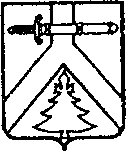 МУРИНСКИЙ СЕЛЬСКИЙ СОВЕТ ДЕПУТАТОВКУРАГИНСКОГО РАЙОНА  КРАСНОЯРСКОГО КРАЯРЕШЕНИЕ26.05.2022                                       с. Мурино                          № 18-78-рО внесении изменений в решение от 10.11.2020 г. № 03-15-р «Об   утверждении  Положения  о  порядке назначения и проведения опроса граждан»В соответствии с частями 2,3,5 статьи 31 Федерального закона от 06.10.2003 г. № 131-ФЗ «Об общих принципах организации местного самоуправления в Российской Федерации» (в редакции Федерального закона от 20.07.2020 № 236-ФЗ), руководствуясь статьей 37 Муринского сельсовета, Муринский сельский Совет депутатов  РЕШИЛ:Внести изменения в Приложение к решению Муринского сельского Совета депутатов от 10.11.2020 г. № 03-15-р «Об   утверждении  Положения  о  порядке назначения и проведения опроса граждан» следующие изменения:1.1. статью 5 добавить пункт 2 «2. Минимальная численность инициативной группы граждан, необходимая для внесения предложения о проведении опроса, составляет 5 человек».1.2. статью 5 добавить пункт 3 «3. Документы, прилагаемые к предложению о проведении опроса должны соответствовать требованиям:- подтверждать факт проживания жителей инициативной группы, достигших шестнадцатилетнего возраста, на территории поселения, - обеспечивать возможность свободного чтения текста документов, всех реквизитов, дат, виз, резолюций, иных надписей, печатей, штампов и отметок».».3. Контроль за исполнением настоящего решения возложить на заместителя Главы.4. Настоящее Решение вступает в силу со дня, следующим за днем его опубликования в газете «Муринский вестник».Приложение к решению Муринского сельскогоСовета депутатов						От 26.05.2022 № 18-78-рПОЛОЖЕНИЕо порядке назначения  и  проведения опроса граждан в муниципальном образованииМуринский сельсоветНастоящее Положение в соответствии с Федеральным законом от 06.10.2003 № 131-ФЗ «Об общих принципах организации местного самоуправления в Российской Федерации», Уставом Муринского сельсовета определяет порядок подготовки, проведения, установления и рассмотрения результатов опроса граждан в муниципальном образовании, как одну из форм непосредственного участия населения в осуществлении местного самоуправления.Статья 1. Понятие опроса граждан1. Под опросом граждан в настоящем Положении понимается способ выявления мнения населения и его учета при принятии решений органами местного самоуправления и должностными лицами местного самоуправления, а также органами государственной власти.2. Результаты опроса граждан не являются обязательными для органов местного самоуправления и должностных лиц местного самоуправления, а также органов государственной власти, но могут учитываться ими при принятии соответствующих вопросов, так как носят рекомендательный характер.3. В опросе имеют право участвовать жители муниципального образования, обладающие избирательным правом. В опросе по вопросу выявления мнения граждан о поддержке инициативного проекта вправе участвовать жители муниципального образования или его части, в которых предлагается реализовать инициативный проект, достигшие шестнадцатилетнего возраста.4. Жители муниципального образования участвуют в опросе на равных основаниях. Каждый участник опроса обладает одним голосом и участвует в опросе непосредственно.5. Какие-либо прямые или косвенные ограничения прав граждан на участие в опросе в зависимости от пола, расы, национальности, языка, происхождения, имущественного и должностного положения, отношения к религии, убеждений, принадлежности к общественным объединениям  не  допускаются.6. Участие в опросе граждан является свободным и добровольным. В ходе опроса никто не может быть принужден к выражению своих мнений и убеждений или отказу от них.3. Подготовка, проведение и определение результатов опроса должны основываться на принципах открытости, гласности и объективности.8. Органы и должностные лица местного самоуправления обязаны содействовать населению в реализации права на участие в опросе.Статья 2. Вопросы, предлагаемые при проведении опроса граждан1. На опрос могут выноситься:1) вопросы местного значения, определенные Федеральным законом «Об общих принципах организации местного самоуправления в Российской Федерации»;  2) вопросы  изменения целевого назначения земель муниципального образования для объектов регионального и межрегионального значения.2. Вопрос, предлагаемый при проведении опроса:1) не должен ограничивать или отменять общепризнанные права и свободы человека и гражданина, конституционные гарантии реализации таких прав и свобод, противоречить федеральному законодательству, законодательству края и муниципальным нормативным правовым актам;2) должен быть сформулирован таким образом, чтобы исключалась возможность его множественного толкования, то есть на него можно было бы дать только однозначный ответ.3. Вопрос, выносимый на опрос, должен быть сформулирован таким образом, чтобы исключить множественность его толкования.Статья 3. Территория проведения опроса граждан1. Опрос граждан может проводиться одновременно на всей территории муниципального образования, а также на части его территории (в подъезде многоквартирного жилого дома, в многоквартирном жилом доме, на территории группы жилых домов, жилого микрорайона, сельского населенного пункта, не являющегося поселением, на иной территории проживания граждан).Статья 4. Финансирование опросаФинансирование мероприятий, связанных с подготовкой и проведением опроса граждан, осуществляется:       1) за счет средств местного бюджета - при проведении опроса по инициативе органов местного самоуправления или жителей муниципального образования;2) за счет средств бюджета Красноярского края - при проведении опроса по инициативе органов государственной власти Красноярского края.Статья 5. Инициатива проведения опроса1. Опрос граждан проводится по инициативе: 1) сельского Совета депутатов или главы муниципального образования - по вопросам местного значения;2) органов государственной власти Красноярского края - для учета мнения граждан при принятии решений об изменении целевого назначения земель муниципального образования для объектов регионального и межрегионального значения;3) жителей сельсовета или его части, в которых предлагается реализовать инициативный проект, достигших шестнадцатилетнего возраста, - для выявления мнения граждан о поддержке данного инициативного проекта.2. Минимальная численность инициативной группы граждан, необходимая для внесения предложения о проведении опроса, составляет 5 человек.3. Документы, прилагаемые к предложению о проведении опроса должны соответствовать требованиям:- подтверждать факт проживания жителей инициативной группы, достигших шестнадцатилетнего возраста, на территории поселения, - обеспечивать возможность свободного чтения текста документов, всех реквизитов, дат, виз, резолюций, иных надписей, печатей, штампов и отметок».Статья 6. Назначение опроса1. Назначение опроса осуществляется Муринским сельским Советом депутатов в порядке, предусмотренном Регламентом.2. Решение о назначении опроса считается принятым, если за него проголосовало более половины депутатов представительного органа муниципального образования (голосование по принятию решения может устанавливаться в соответствии с уставом муниципального образования и регламентом представительного органа).3. В нормативном правовом акте Муринского сельского Совета депутатов о назначении опроса граждан устанавливаются:1) дата и сроки проведения опроса;2) формулировка вопроса (вопросов), предлагаемого (предлагаемых) при проведении опроса;3) методика проведения опроса;4) форма опросного листа;5) минимальная численность жителей муниципального образования, участвующих в опросе;6) порядок идентификации участников опроса в случае проведения опроса граждан с использованием официального сайта муниципального образования в информационно-телекоммуникационной сети "Интернет".4. Решение о назначении опроса подлежит обязательному опубликованию.Статья 7. Комиссия по проведению опроса1. Подготовку и проведения опроса граждан осуществляет Комиссия по проведению опроса (далее – Комиссия).2. Комиссия  состоит  из 10 человек, которые назначаются представительным органом муниципального образования.  3. В состав Комиссии в обязательном порядке включаются представители главы муниципального образования, местной администрации, представительного органа муниципального образования, а также представители общественности территории, на которой проводится опрос.4. Председатель Комиссии избирается открытым голосованием на первом заседании из числа членов Комиссии.5. Деятельность комиссии осуществляется на основе коллегиальности. Заседание Комиссии считается правомочным, если в нем приняли участие не менее половины от установленного числа членов Комиссии.Статья 8. Полномочия  КомиссииКомиссия:1) составляет списки участников опроса;2) обеспечивает изготовление опросных листов;3) организует проведение опроса;4) определяет и направляет в Муринский сельский Совет депутатов результаты опроса;5) осуществляет иные полномочия в соответствии с настоящим Законом, уставом муниципального образования и (или) нормативным правовым актом Муринского сельского Совета депутатов.2. Комиссия в рамках своей компетенции взаимодействует с органами и должностными лицами муниципального образования, общественными объединениями, территориальным общественным самоуправлением, средствами массовой информации.3. Деятельность членов Комиссии осуществляется на общественных началах.4. Материально-техническое и организационное обеспечение деятельности Комиссии осуществляется администрацией Муринского сельсовета.Полномочия Комиссии прекращаются после официального опубликования результатов рассмотрения опроса уполномоченным должностным лицом или органом местного самоуправления.Статья 9. Процедура проведения опроса1. Опрос проводится путем заполнения опросного листа в период и время, определенные в решении Муринского сельского Совета депутатов о назначении опроса.2. Лицо, осуществляющее опрос, обязано ознакомить опрашиваемого с вопросом (вопросами), предлагаемым (предлагаемыми) при проведении опроса.3. В конце каждого дня в течение всего срока проведения опроса заполненные опросные листы доставляются лицами, осуществляющими опрос, в Комиссию.Статья  10. Установление результатов опроса1. В первый день после даты окончания опроса члены Комиссии подсчитывают результаты опроса путем обработки полученных данных, содержащихся в опросных листах. На основании полученных результатов составляется протокол.В протоколе указываются:1) номер экземпляра протокола;2) дата составления протокола;3) сроки проведения опроса: дата начала и окончания;4) территория опроса (если опрос проводился на части территории муниципального образования, обязательно указываются наименования микрорайонов, улиц, номера домов);5) формулировка вопроса (вопросов), предлагаемого (предлагаемых) при проведении опроса;6) число граждан, обладающих правом на участие в опросе и проживающих на соответствующей территории, на которой проводился опрос;7) число граждан, принявших участие в опросе;8) результаты опроса;9) Ф.И.О. и подпись председателя Комиссии.2. Если опрос проводился по нескольким вопросам, то подсчет результатов и составление протокола по каждому вопросу производится отдельно.3. Если число граждан, принявших участие в опросе, меньше минимального числа граждан, установленных в решении представительного органа муниципального образования о назначении опроса, Комиссия признает опрос несостоявшимся.4. В течении 7 дней со дня окончания опроса Комиссия направляет по одному экземпляру протокола представительному органу муниципального образования, главе муниципального образования, а также публикует результаты опроса в средствах массовой информации. 5. Вместе с экземпляром протокола представительному органу муниципального образования также представляются сшитые и пронумерованные опросные листы.  Один экземпляр протокола остается в Комиссии.Статья 11. Рассмотрение результатов опроса1. Мнение населения, выявленное в ходе опроса, носит рекомендательный характер, рассматривается органами и должностными лицами муниципального образования в соответствии с их компетенцией, закрепленной в Уставе муниципального образования и учитывается при принятии решений, в течение двух месяцев после завершения опроса населения.2. В случае невозможности принятия решения в том варианте, за который высказалось большинство при опросе, глава муниципального образования или представительный орган муниципального образования должны принять аргументированное решение и опубликовать его в средствах массовой информации.Статья 12. Защита персональных данныхС целью обеспечения защиты прав и свобод человека и гражданина при обработке его персональных данных, в том числе защиты прав на неприкосновенность частной жизни, личную и семейную тайну к защите обрабатываемых персональных данных предъявляются требования, предусмотренные Федеральным законом от 27.07.2006 № 152-ФЗ «О персональных данных».Председатель Муринского сельского Совета депутатов________________Ровных С.Г.Глава Муринского сельсовета__________ Е.В. Вазисова